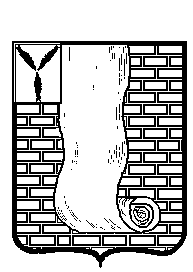 АДМИНИСТРАЦИЯКРАСНОАРМЕЙСКОГО МУНИЦИПАЛЬНОГО РАЙОНА САРАТОВСКОЙ ОБЛАСТИПОСТАНОВЛЕНИЕ                                                                        г.Красноармейск	В соответствии с Уставом Красноармейского муниципального района администрация Красноармейского муниципального района Саратовской области ПОСТАНОВЛЯЕТ:Внести в муниципальную программу «Развитие физической культуры, спорта, туризма и молодежной политики в Красноармейском муниципальном районе на 2021-2030 годы», утвержденную постановлением администрации Красноармейского муниципального района от 28 сентября 2020 года № 567 (с изм. от 15 февраля 2021 г. №119; от 24 мая 2021 г. №317)следующие изменения:1.1.В паспорте муниципальной программы строку «Объемы финансового обеспечения муниципальной программы» изложить в новой редакции: 1.2.    Приложение №4 к муниципальной программе строку 1.18 изложить в новой редакции:1.3. В приложении №4 к муниципальной программе строки «Всего», «Из них» изложить   в новой редакции: 2.Организационно-контрольному отделу администрации Красноармейского муниципального района опубликовать настоящее постановление путем размещения на официальном сайте администрации Красноармейского муниципального района Саратовской области в информационно-телекоммуникационной сети «Интернет» (krasnoarmeysk64.ru);3. Настоящее постановление вступает в силу с даты его официального опубликования (обнародования);4. Контроль за исполнением настоящего постановления возложить на первого заместителя главы администрации Красноармейского муниципального района Наумову Е.В.от22 октября 2021г.№    687от22 октября 2021г.№    687О внесении изменений в муниципальную программу «Развитие физической культуры, спорта, туризма и молодежной политики в Красноармейском муниципальном районе на 2021-2030 годы»Объемы финансового обеспечения муниципальной программыобщий объем финансового обеспечения муниципальной программы 2021 - 2030 гг. составит  52960,75  тыс. рублей, из них:местный бюджет – 42960,75 тыс. рублей, областной бюджет – 10000,00 тыс. рублей (прогнозно)Основное мероприятие 1.18"Расходы на проведение  экспертизы  проекта реконструкции (капитального ремонта) МАУ «Стадион «Авангард»"Администрация Красноармейского муниципального районавсего1500,00,00,00,00,00,00,00,00,00,0Основное мероприятие 1.18"Расходы на проведение  экспертизы  проекта реконструкции (капитального ремонта) МАУ «Стадион «Авангард»"Администрация Красноармейского муниципального районаместный бюджет 1500,00,00,00,00,00,00,00,00,00,0Основное мероприятие 1.18"Расходы на проведение  экспертизы  проекта реконструкции (капитального ремонта) МАУ «Стадион «Авангард»"Администрация Красноармейского муниципального районаобластной бюджет0,00,00,00,00,00,00,00,00,00,0ВСЕГО52960,75Из них:42960,75местный бюджет 6400,485075,754713,245416,153108,713269,143497,703615,633802,224061,7310000,0 (прогноз)областной бюджет0,00,00,00,010000,0 (прогноз)0,00,00,00,00,0Глава Красноармейскогомуниципального района                                                                       А.И.Зотов